	Kontakt dla mediów: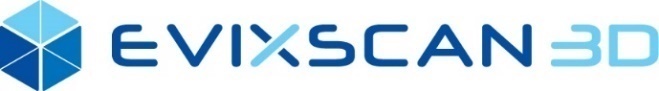 Aleksandra Sekuła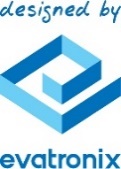 		Evatronix SA		aleksandra.sekula@evatronix.comtel: 33 499 59 36tel. kom.: 608 775 764Jakość i wsparcie – wdrożenie skanerów eviXscan 3D
w firmie NGKBielsko-Biała, 31 sierpnia 2020 – Evatronix nawiązał współpracę z NGK Ceramics Polska – firmą wiodącą w produkcji wytwarzania filtrów DPF oraz elementów ceramicznych z kordierytu. Skaner eviXscan 3D Heavy Duty Quadro wspiera firmę NGK w wielu działaniach.W case study poświęconym współpracy z NGK przedstawiono zalety użytkowania skanera eviXscan 3D Heavy Duty Quadro w działalności firmy. Produkt od Evatronix umożliwia szybką i dokładną kontrolę jakości wykonania komponentów, wspiera również firmę w rozwiązywaniu zagadnień związanych z procesem produkcyjnym. Ponadto skaner wspomaga działalność NGK w zakresie inżynierii odwrotnej oraz w tworzeniu dokumentacji CAD.Historia sukcesu współpracy zawiera także konkretny przykład wykorzystania skanera eviXscan 3D Heavy Duty Quadro w firmie NGK. Praktyczny opis użytkowania pokazuje kluczową rolę kontroli jakości wykonania komponentów w poprawnym funkcjonowaniu urządzeń.   – W NGK Ceramics Polska wykorzystujemy skaner eviXscan 3D Heavy Duty Quadro głównie przy opracowywaniu nowych rozwiązań technicznych dla linii produkcyjnych – mówi Hubert Mazur, Inżynier Mechanik z firmy NGK Ceramics Polska, pytany o zalety użytkowania skanera. – Wdrożenie rozwiązań eviXscan 3D umożliwia nam dokonywanie precyzyjnej weryfikacji skomplikowanych podzespołów maszyn produkcyjnych. Skaner jest również znakomitym wsparciem przy pozyskiwaniu wymiarów z elementów trudnych do zmierzenia tradycyjnymi metodami.Więcej historii sukcesu firmy Evatronix na stronie evixscan3d.pl.O Evatronix SAEvatronix SA projektuje usługowo urządzenia elektroniczne i mechatroniczne wraz z towarzyszącym im oprogramowaniem. Najczęstsze ich zastosowanie to systemy Internetu Rzeczy. Firma, we współpracy ze sprawdzonymi podwykonawcami, realizuje także serie prototypowe, produkcję pilotażową i niskoseryjną projektowanych urządzeń. Evatronix SA jest też producentem skanerów 3D sprzedawanych pod marką eviXscan 3D. W oparciu o rozwijaną przez siebie technologię skanowania 3D Evatronix projektuje i wdraża automatyczne systemy kontroli jakości.Na rynku polskim Evatronix działa także jako dostawca obwodów drukowanych i oprogramowania Pulsonix do projektowania obwodów drukowanych. Innowacyjność firmy i jej globalny zasięg została doceniona przez lokalny samorząd: w 2019 roku uzyskała ona prestiżową nagrodę firmy roku miasta Bielsko-Biała.O NGK CERAMICS POLSKANGK Ceramics Polska działa w branży automotive. Firma jest zakładem produkcyjnym specjalizującym się w wytwarzaniu DPF, czyli filtrów ceramicznych cząstek stałych z węglika krzemu do silników diesla. Ich zadaniem jest usuwanie cząsteczek sadzy oraz innych składników z gazów spalinowych. Dzięki temu są bardziej bezpieczne dla ludzi i środowiska, co pokazuje proekologiczną stronę działalności NGK. Oprócz tego firma od lat zajmuje się produkcją elementów ceramicznych z kordierytu, którymi są m.in. wielkogabarytowe substraty ceramiczne LSH (wykorzystywane jako wkłady katalityczne w silnikach diesla), a także filtry DPF oraz filtry GPF (do silników benzynowych).